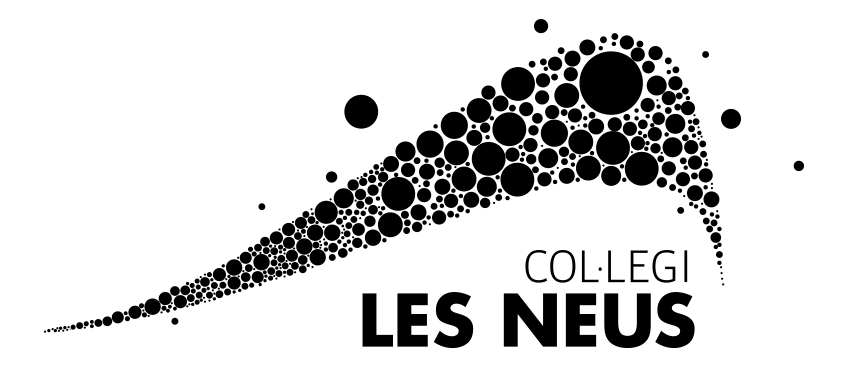 EducacióPrimàriaCicle  Inicial Curs:2019/20NO R M E S  D' E N T R A D E S  I  S O R T I D E SLa porta de l’escola  no haurà d’estar bloquejada en cap moment. Al matí s’obrirà a les 8.55 i es tancarà a les 9.05 i a la tarda s’obrirà a les 14.55 i es tancarà a les 15.05. Un cop la porta estigui tancada es considerarà una falta de puntualitat.Una vegada l’alumne/a hagi entrat a l’escola no se’l permetrà  sortir sota cap concepte. Si ha de marxar haurà obligatòriament haurà d’avisar al tutor/a. L’hora de sortida serà a les 12.50 al matí i a les 16.50 a la tarda. Sortiran en fila acompanyats del mestre/a i es lliuraran personalment a les famílies.Es prega als familiars puntualitat a l’hora de recollir els alumnes. Després de la sortida de classe per la tarda només podran estar a l’escola els alumnes que facin activitats extraescolars.És fonamental mantenir un ordre tant a l’entrada com a la sortida. És per això que demanem que totes les anteriors normes  siguin respectades per tothom.ÍNDEX1.NORMES  PER EL CORRECTE FUNCIONAMENT DE LES CLASSES DEL  CICLE INICIAL:	ASSISTÈNCIA A CLASSE 	ESMORZAR 	ROBA	ANIVERSARIS  	HÀBITS DE SALUT I HIGIENE 	JOGUINES 	NORMES D’ENTRADES I SORTIDES2.CALENDARI  DEL CURS 2018/193.QUADRE DE MESTRES AL CICLE INICIAL4.SORTIDES PROGRAMADES PER AL CURS 18/195.EL TREBALL PER PROJECTES6.PLA DE TREBALL (taller)7.TALLER D’AMBIENTS8.EDUCACIÓ EMOCIONAL (taller)9. 30 MINUTS DE LECTURA10. TALLER D’INTEL·LIGÈNCIES MÚLTIPLES11.GLIFING12.PISCINA13.TASQUES ESCOLARS14.EDUCACIÓ AFECTIU SEXUALNORMES  PER EL CORRECTE FUNCIONAMENT DE LES CLASSES DEL  CICLE INICIAL.ASSISTÈNCIA A CLASSE :És convenient que els nens assisteixin amb regularitat a l’Escola.Les absències immotivades no ajuden el nen a integrar-se a l’ambient escolar.	Els pares han de justificar les absències dels seus fills via correu electrònic al seu tutor.ESMORZAR :L’hora d’esmorzar és també un bon moment per educar els nens. Per això és necessari  que tots els nens portin alguna cosa adequada per menjar. Sempre aconsellem esmorzar abans de venir a l’escola i a mig matí fer un petit desdejuni . Cal rebutjar aquelles pastes que s’esmicolin o empastifen molt i evitar xocolates o altres pastes similars.L’esmorzar l’han de portar dins d’una bosseta amb un tovalló de roba, tot marcat amb el nom.Us recordem la importància de portar-les en un embolcall ecològic.	Recordeu que no han de portar begudes : sucs, cacaolats, llet, etc...Els dimecres continuaran portant fruita per esmorzar.	Els alumnes disposaran de material d'aula igual que en l'etapa Infantil. Preguem que portin una bosseta d'esmorzar petita i s'abstinguin de portar motxilles grans ja que ocupen molt espai als penjadors innecessàriament.ROBA:	És necessari que totes les peces de roba (bates,  jaquetes, bossetes,... ) estiguin marcades amb el nom i cognoms de l’alumne/a i portin una veta de 20 cmts  mínim, per poder penjar-les bé en el seu penjador . 	Els dies de Psicomotricitat es obligatori portar el xandall de l’escola i sabatilles esportives. El dia que els toqui educació física, els alumnes podran venir tot el dia amb el xandall de l'escola.La bata es quedarà a classe i se la portaran  els divendres per rentar.ANIVERSARIS :                	Pel nens que volen obsequiar els seus companys el dia del seu aniversari  es recomana que portin unes galetes o un pa de pessic. No s’admetran pastissos de nata, merenga o similars. Cal plantejar-se que és bo i convenient educar els nens amb sobrietat. No es poden portar bosses de llaminadures. HÀBITS DE SALUT I HIGIENE :En cas de patir una malaltia contagiosa ( varicel·la, conjuntivitis, rubèola, hepatitis, meningitis , tuberculosis... ) s’haurà de comunicar a l’escolai presentar el corresponent certificat mèdic i l’alta mèdica  un cop estiguin restablerts.Recordin que si el nen té febre, vòmits o diarrees, no ha de venir a l’escola ja que no es trobarà bé ni en condicions de seguir el ritme normal de laclasse, amb  l’inconvenient de  contagiar els altres companys. Pel bé de tots ,preguem respecteu aquestes normes.Per poder  donar un medicament a un alumne és obligatori portar LA RECEPTA DEL METGE amb l’horari i les dosis corresponents acompanyada de la corresponent autorització que podeu trobar a la nostra web . Només es poden donar medicaments a l’escola als nens que utilitzen el servei de menjador. L’horari dels altres ja permet que se’ls hi doni a casa.És molt important tallar bé i sovint les ungles dels nens. Els nens d’aquestes edats són molt impulsius i no entenen que poden fer mal esgarrapant.Els nens no poden portar mai a classe llaminadures ni xiclets.JOGUINES : Si el nen porta alguna joguina a l’escola, ha de saber que no pot molestar a l’hora de treballar, en el cas contrari el mestre li guardarà i li tornarà quan cregui oportú. En el cas de que la joguina es perdi o es trenqui, ni el tutor ni l’escola es fan responsables de la joguina.NORMES PER EL CORRECTE FUNCIONAMENT DE LES CLASSES  DE  PARVULARIASSISTÈNCIA A CLASSE :És convenient que els nens assisteixin amb regularitat a l’Escola.Les absències immotivades no ajuden el nen a integrar-se a l’ambient escolar.Els pares han de procurar fer els comentaris necessaris amb la senyoreta desprès de que tots els nens o la majoria d’ells hagin sortit. ESMORZAR :L’hora d’esmorzar és també un bon moment per educar els nens. Per això és necessari  que tots els nens portin alguna cosa adequada per menjar. Sempre aconsellem esmorzar abans de venir a l’escola i a mig matí fer un petit desdejuni . Cal rebutjar aquelles pastes que s’esmicolin o empastifen molt i evitar xocolates o altres pastes similars.L’esmorzar l’han de portar dins d’una bosseta amb un tovalló de roba, tot marcat amb el nom.Us recordem la importancia de portar-les en un envoltori ecològic. Recordeu que no han de portar begudes : sucs, cacaolats, llet, etc...ROBA:               És necessari que totes les peces de roba (bates,  jaquetes, bossetes,,... ) estiguin marcades amb el nom i cognoms de l’alumne/a i portin una veta de 20 cmts  mínim, per poder penjar-les bé en el seu penjador . Els dies de Psicomotricitat es obligatori portar el xandall de l’escola i sabatilles esportives.La bata es quedarà a classe i se la portaran els dimecres i els divendres per rentar.TREBALLS :És molt convenient que doneu importància a tots els treballs que els nens porten a casa ( àlbums, dibuixos, treballs manuals, etc... ) La valoració positiva del propi treball suposa pels nens el millor estímul .ANIVERSARIS :     Pel nens que volen obsequiar els seus companys el dia del seu aniversari  es recomana que portin unes galetes o un pa de pessic. No s’admetran pastissos de nata, merenga o similars. Cal plantejar-se que és bo i convenient educar els nens amb sobrietat. No es poden portar bosses de llaminadures.HÀBITS DE SALUT I HIGIENE :En cas de patir una malaltia contagiosa ( varicel·la, conjuntivitis, rubèola, hepatitis, meningitis , tuberculosis... ) s’haurà de comunicar a l’escolai presentar el corresponent certificat mèdic i l’alta mèdica  un cop estiguin restablerts.Recordin que si el nen té febre, vòmits o diarrees, no ha de venir a l’escola ja que no es trobarà bé ni en condicions de seguir el ritme normal de laclasse, amb  l’agravant de  contagiar els altres companys. Pel bé de tots ,preguem respecteu aquestes normes.Per poder  donar un medicament a un alumne és obligatori portar  METGE amb l’horari i les dosis corresponents acompanyada de la corresponent autorització que podeu trobar a la nostra web . Només es poden donar medicaments a l’escola als nens que utilitzen el servei de menjador. L’horari dels altres ja permet que se’ls hi doni a casa.És molt important tallar bé i sovint les ungles dels nens. Els nens d’aquestes edats són molt impulsius i no entenen que poden fer mal esgarrapant.Els nens no poden portar mai a classe llaminadures ni xiclets.JOGUINES : Si el nen porta alguna joguina a l’escola, ha de saber que no pot molestar a l’hora de treballar, en el cas contrari el mestre li guardarà i li tornarà quan cregui oportú. En el cas de que la joguina es perdi o es trenqui, ni el tutor ni l’escola es fan responsables de la joguina.NORMES PER EL CORRECTE FUNCIONAMENT DE LES CLASSES  DE  PARVULARIASSISTÈNCIA A CLASSE :És convenient que els nens assisteixin amb regularitat a l’Escola.Les absències immotivades no ajuden el nen a integrar-se a l’ambient escolar.Els pares han de procurar fer els comentaris necessaris amb la senyoreta desprès de que tots els nens o la majoria d’ells hagin sortit. ESMORZAR :L’hora d’esmorzar és també un bon moment per educar els nens. Per això és necessari  que tots els nens portin alguna cosa adequada per menjar. Sempre aconsellem esmorzar abans de venir a l’escola i a mig matí fer un petit desdejuni . Cal rebutjar aquelles pastes que s’esmicolin o empastifen molt i evitar xocolates o altres pastes similars.L’esmorzar l’han de portar dins d’una bosseta amb un tovalló de roba, tot marcat amb el nom.Us recordem la importancia de portar-les en un envoltori ecològic. Recordeu que no han de portar begudes : sucs, cacaolats, llet, etc...ROBA:               És necessari que totes les peces de roba (bates,  jaquetes, bossetes,,... ) estiguin marcades amb el nom i cognoms de l’alumne/a i portin una veta de 20 cmts  mínim, per poder penjar-les bé en el seu penjador . Els dies de Psicomotricitat es obligatori portar el xandall de l’escola i sabatilles esportives.La bata es quedarà a classe i se la portaran els dimecres i els divendres per rentar.TREBALLS :És molt convenient que doneu importància a tots els treballs que els nens porten a casa ( àlbums, dibuixos, treballs manuals, etc... ) La valoració positiva del propi treball suposa pels nens el millor estímul .ANIVERSARIS :     Pel nens que volen obsequiar els seus companys el dia del seu aniversari  es recomana que portin unes galetes o un pa de pessic. No s’admetran pastissos de nata, merenga o similars. Cal plantejar-se que és bo i convenient educar els nens amb sobrietat. No es poden portar bosses de llaminadures.HÀBITS DE SALUT I HIGIENE :En cas de patir una malaltia contagiosa ( varicel·la, conjuntivitis, rubèola, hepatitis, meningitis , tuberculosis... ) s’haurà de comunicar a l’escolai presentar el corresponent certificat mèdic i l’alta mèdica  un cop estiguin restablerts.Recordin que si el nen té febre, vòmits o diarrees, no ha de venir a l’escola ja que no es trobarà bé ni en condicions de seguir el ritme normal de laclasse, amb  l’agravant de  contagiar els altres companys. Pel bé de tots ,preguem respecteu aquestes normes.Per poder  donar un medicament a un alumne és obligatori portar  METGE amb l’horari i les dosis corresponents acompanyada de la corresponent autorització que podeu trobar a la nostra web . Només es poden donar medicaments a l’escola als nens que utilitzen el servei de menjador. L’horari dels altres ja permet que se’ls hi doni a casa.És molt important tallar bé i sovint les ungles dels nens. Els nens d’aquestes edats són molt impulsius i no entenen que poden fer mal esgarrapant.Els nens no poden portar mai a classe llaminadures ni xiclets.JOGUINES : Si el nen porta alguna joguina a l’escola, ha de saber que no pot molestar a l’hora de treballar, en el cas contrari el mestre li guardarà i li tornarà quan cregui oportú. En el cas de que la joguina es perdi o es trenqui, ni el tutor ni l’escola es fan responsables de la joguina.NORMES D’ENTRADES I SORTIDES:	La porta de l’escola no haurà d’estar bloquejada en cap moment. Al matí s’obrirà a les 8.55 i es tancarà a les 9.05 i a la tarda s’obrirà a les 14.55 i es tancarà a les 15.05. Un cop la porta estigui tancada es considerarà una falta de puntualitat.	Una vegada l’alumne/a hagi entrat a l’escola no se’l permetrà sortir sota cap concepte. Si ha de marxar haurà d’avisar al tutor/a obligatòriament.            L’hora de sortida serà a les 12.50 al matí i a les 16.50 a la tarda. Els alumnes  sortiran per la porta d’emergència (Mossèn Jacint Verdaguer) i seran entregats en mà a les famílies. Els familiars que trobin la porta tancada hauran d’anar a la porta principal a recollir-lo Els familiars no podran entrar a l’escola per la porta d’emergència.Es prega als familiars puntualitat a l’hora de recollir els alumnes.	Després de la sortida de classe per la tarda només podran estar a l’escola els alumnes que facin activitats extraescolars. 	És fonamental mantenir un ordre tant a l’entrada com a la sortida. És per això que demanem que totes les anteriors normes siguin respectades per tothom. EDUQUEM  EN  VALORS I HÀBITSCALENDARI  DEL CURS 2019/20Tots els alumnes d’infantil, primària i secundària començaran les classes el 12 de setembre de 2019 i les acabaran el 19 de juny de 2020.DIES DE VACANCES:- NADAL: del 21 de desembre de 2019 al 7 de gener de 2020, ambdós inclosos.- SETMANA SANTA: del 4 d’abril de 2020 al 13 d’abril de 2020, ambdós inclosos.DIES FESTIUS DE LLIURE DISPOSICIÓ		                	-  4 de novembre-  24 de febrer-  30 d’abrilDIES DE FESTA LOCAL:24 de setembre de 20191 de juny de 2020QUADRE DE MESTRES AL CICLE INICIALTutorsPrimer .................................................Inés Valiente i David RodriguezSegon................................................... Yolanda Formento i Beatriz AguileraEspecialistesMúsica:.......................................................   Jordi PuigEducació física :.........................................   Marc JorbaAnglès .......................................................   Rosa Romero/Miquel RodríguezEducacióEspecial ....................................    Cristina SuárezHorari de tutoria i correuelectrònicInés………………………Dilluns  de 16 a 17		inescvneus@gmail.comDavid…………………..Dimarts  de 16 a 17  		davidcvneus@gmail.comBeatriz...................Dimecres  de 9 a 10   		beacvneus@gmail.comYolanda.................Dilluns  de 16 a 17. 		yolicvneus @gmail.comSORTIDES PROGRAMADES PER AL CURS 18/19Primer cursBenvingut  Picasso. Activitat a l’aulaLa bicicleta i jo.Activitat a l’aulaParc de mobilitat sostenible( bicicletes) i EcometròpoliCantataSortida relacionada amb el projecteCosmocaixaHi havia una vegada .....un conte no sexista. Activitat a l’aula* Convivències: “Castell de Fluvià” Sta. Maria de PalautorderaSegon cursBenvingut  Dali. Activitat a l’aula.La bicicleta i jo.Activitat a l’aulaParc de mobilitat sostenible( bicicletes) i Ecometròpoli.Sortida relacionada amb el projecteAudició musical. Biblioteca CentralMuseu de les matemàtiques.* Convivències: “Castell de Fluvià” Sta. Maria de Palautordera BufalletresCongrés de Ciències. Ponència Biblioteca SinguerlínSortida/activitat final de curs* Cal fer la reserva de plaça de colònies abans de les vacances de NadalA continuació us detallem alguns recursos que us ajudaran a comprendre la nostra metodologia de treball.EL TREBALL PER PROJECTESEl treball per projectes està orientat a treballar els següents objectius:Ser i actuar de forma autònoma.Pensar i comunicarDescobrir i tenir iniciativaConviure i habitar el món.Els projectes són proposats més o menys pels mestres tenint en compte tant els interessos dels infants com les possibilitats que ofereixen per treballar models teòrics significatius.En la gestió de l’aula, es complementen el treball individual amb el col·lectiu (parelles, grups cooperatius i grup classe) PLA DE TREBALL (taller)El pla de treball és un recurs que està contemplat dins de l’horari com a activitat complementària.OBJECTIUS:Potenciar l’autonomia de treball.Millorar les habilitats.Comprendre quin és el propòsit i la seva utilitat.El mestre anirà decidint el pla de treball que es farà, en funció del que cregui convenient.També podrà ser un únic pla de treball o anar-lo variant.Es tindrà en compte activitats amb  diferents graus de dificultat, tenint en compte, les diferents capacitats que puguin haver dins del grup classe.El pla de treball es pot dur a terme des de totes les àrees . La mestra o el mestre decidirà com el vol enfocar.A mida que agafin aquesta manera de treballar,també s’afegiran activitats més guiades i controlades. El mestre/a, podrà incloure en aquest pla de treball, aquelles feines que vagin sortint, a més a més, en el dia a dia de l’activitat escolar.Es tindrà en compte el centre d’interès que s’estigui treballant, per tal que les activitats tinguin relació amb aquests ( treball per projectes, treball cooperatiu, mini projectes, racons de joc, treball de l’artista en qüestió,...)TALLER D’AMBIENTSEls ambients són espais a les aules o externs, on oferim materials variats i estructurats, perquè els nens/es, en grups heterogenis d’edat (17 aproximadament), puguin construir els seus propis aprenentatges a partir del joc, l'exploració, l’experimentació ,la interpretació, el treball cooperatiu, la construcció i la socioconstrucció:Fomentar la curiositat i l’interès.Facilitar l’experimentació.  Propiciar aprendre de la interaccióAfavorir l’autonomia.  Esguardar l’ensenyança individualitzada.   Promoure el joc.  EDUCACIÓ EMOCIONAL (taller)Les emocions són un aspecte bàsic pel desenvolupament de les persones i per la preparació per la vida. Si aconseguim que els nostres infants estiguin contents, tranquils i motivats estaran oberts a l’aprenentatge. Per aquest motiu considerem necessari dur a terme programes d’educació emocional a l’escola, i des d’una edat primerenca, per tal els nostres nens i nenes desenvolupin estratègies que els ajudin a  enfrontar-se al món que els envolta.El programa d’Educació Emocional està pensat perquè els nens i nenes adquireixin habilitats que els permetin viure i conviure amb ells mateixos i en la societat.OBJECTIUS:Afavorir la capacitat de reconèixer i identificar les emocions bàsiques: alegria, tristesa, ràbia, sorpresa i por.Desenvolupar la consciència emocional de forma progressiva.Adquirir estratègies de regulació emocional.Potenciar l’autoestima i la motivació.Promoure l’empatia i l’adquisició d’habilitats socials.Desenvolupar la tolerància a la frustració.Desenvolupar el control de la impulsivitat.30 MINUTS DE LECTURAEls 30 minuts de lectura s’emmarquen en l’eix de l’aprenentatge lector del gust per llegir. Estan inclosos dins de l’horari lectiu a la mateixa franja horària .L’objectiu general del temps de lectura és incrementar el nombre d’experiències de l’alumnat per aconseguir  potenciar els hàbits de lectura.Es proposa que el temps diari que es dediqui a la lectura es distribueixi en dues activitats diferenciades: un temps de lectura i un temps per parlar del que s’ha llegit.A Cicle Inicial,els 30 minuts de lectura giren entorn a aquests tipus d’activitats:GlifingLectura en veu alta del mestreLectura per parellesPadrinatge lectorBiblioteca d’aula: revistes, còmics, contesLectura àudioActivitats de consciencia fonològica.Debat de lectura ( recomanacions, converses…)TALLER D’INTEL·LIGÈNCIES MÚLTIPLESAquest curs  19-20 iniciarem aquests tallers a tota l’Educació Primària que tenen com a objectiu principal fer un canvi significatiu en l’atenció i actuació dels diferents talents i intel·ligències.Els alumnes s’agruparan en grups reduïts al llarg d’un trimestre . Els grups es formaran a partir de la barreja de tots els infants de cada cicle. GLIFINGGlifing és un mètode que s'adapta a les necessitats de cada nen i entrena els diferents processos que intervenen en la lectura a través d'un joc d'ordinador.Des de l’escola, es realitzarà a l’inici de curs una avaluació individualitzada per poder situar a cada alumne en el nivell de lectura en el que es troba i poder, així determinar el paquet d’activitats que li ajudarà a avançar en el procés.El mètode està dissenyat per fer-lo amb un acompanyant (entrenador) . Per tal de garantir resultats  és convenient ser molt constant (4 /cops setmanals).Es treballa:Descodificació grafema-fonemaAtenció i memòria de treballConsciència fonològicaFlexibilitat cognitivaReconeixement de paraulesMorfologia i sintaxiAproximació a la lectura de textosArticulació i diccióComprensió lectoraPISCINA	L’activitat de piscina està contemplada com a part dels continguts d’Educació Física. És una hora lectiva i per tant obligatòria. Considerem que l’edat dels nostres alumnes de Cicle Inicial és la més adient per adquirir aquesta habilitat motriu . L’activitat comença al mes d’octubre i acaba al final de curs.	Els horaris de piscina del curs 2018/19 seran:1r A: dilluns1r B: divendres2n A: dimarts2n B: dijousTASQUES ESCOLARS	Els nens i nenes estan a l’escola moltes hores al dia, tot una jornada laboral. És a l’escola on han de fer les activitats per aprendre. Per això pensem que no se’ls ha de carregar amb molts deures.En principi, les feines de l’escola els alumnes les han de fer a l’escola. 	Ocasionalment es podrà encarregar que un alumne o alumnes s’enduguin tasca no acabada a classe a casa.	No tots els nens i nenes han de fer els mateixos deures. L’alumnat amb dificultats d’aprenentatge i/o ritme de treball més lent no se li encarrega el mateix volum de tasques que a la resta de la classe.	A nivell orientatiu al CI es dediquen 10’ diaris de mitjana de tasques escolars a casa. Al CM 20’ i CS 30’.	A banda d’aquestes tasques escolars a casa, els nens i nenes han de dedicar temps a la lectura (sobretot al CI) i a l’estudi (CM i CS).	Quin tipus de tasques recomanem encarregar per fer a casa:Preparació d’expressions oralsCerca d’informació (convenientment pautada)Garantir la mecànica operativaReforç puntualMemorització de poemes, obres de teatre, taules de multiplicar,...	Haurem de vetllar que, sempre que es pugui,  les tasques encarregades per fer a casa siguin significatives, connectades amb la vida dels nens i nenes.EDUCACIÓ AFECTIU SEXUALL’educació afectiva i sexual és un dels elements de prevenció dels maltractaments i abusos sexuals que es pot dur a terme des dels centres educatius. L’educació afectiva i sexual ha de facilitar a infants i adolescents, d’acord amb la seva edat, reconèixer els diferents nivells de relació afectiva, la qual cosa els ha de permetre assumir de manera responsable la seva sexualitat, ser respectuosos amb ells mateixos i amb els altres, i prendre decisions informades, autònomes i conseqüents. D’aquesta manera, infants i adolescents disposaran de coneixements, habilitats i actituds que els permetin reconèixer i gestionar relacions afectives poc saludables i contribuir així a la prevenció dels maltractaments i abusos sexuals.En tots els casos, de manera ajustada a l’edat dels alumnes, es treballen continguts que fan referència a: 1. Conèixer el cos i valorar la diversitat física.2. Comprendre el funcionament del cos i els hàbits saludables.3. Reconèixer la dimensió afectiva de la sexualitat4. Conèixer i valorar la diversitat en relació a la sexualitat humana i preservar el dret a la igualtat i no discriminació per raó d’orientació sexual.5. Assegurar un desenvolupament personal i social sòlid en relació amb l’autonomia personal, la interdependència amb altres persones i la gestió de l’afectivitat.(Generalitat de Catalunya. Departament d’ensenyament)Inclourem a la nostra programació activitats que garanteixin el compliment del objectius.NO R M E S  D' E N T R A D E S  I  S O R T I D E SLa porta de l’escola  no haurà d’estar bloquejada en cap moment. Al matí s’obrirà a les 8.55 i es tancarà a les 9.05 i a la tarda s’obrirà a les 14.55 i es tancarà a les 15.05. Un cop la porta estigui tancada es considerarà una falta de puntualitat.Una vegada l’alumne/a hagi entrat a l’escola no se’l permetrà  sortir sota cap concepte. Si ha de marxar haurà obligatòriament haurà d’avisar al tutor/a. L’hora de sortida serà a les 12.50 al matí i a les 16.50 a la tarda. Sortiran en fila acompanyats del mestre/a i es lliuraran personalment a les famílies.Es prega als familiars puntualitat a l’hora de recollir els alumnes. Després de la sortida de classe per la tarda només podran estar a l’escola els alumnes que facin activitats extraescolars.És fonamental mantenir un ordre tant a l’entrada com a la sortida. És per això que demanem que totes les anteriors normes  siguin respectades per tothom.